Grammar 15.6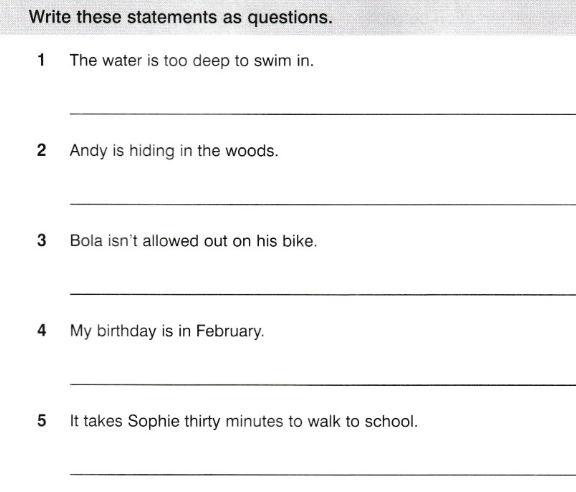 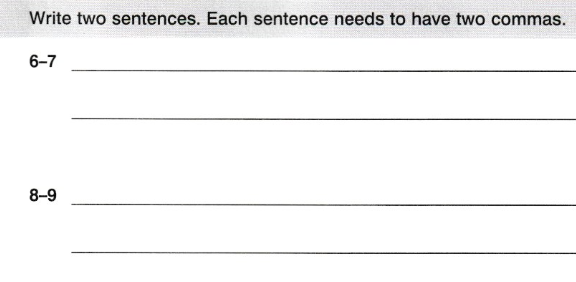 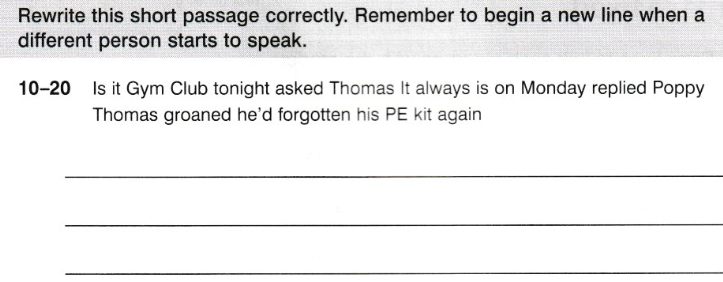 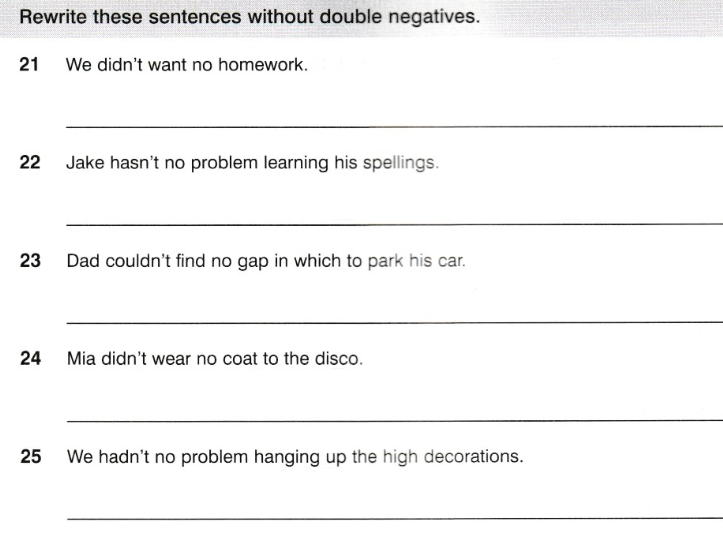 Answers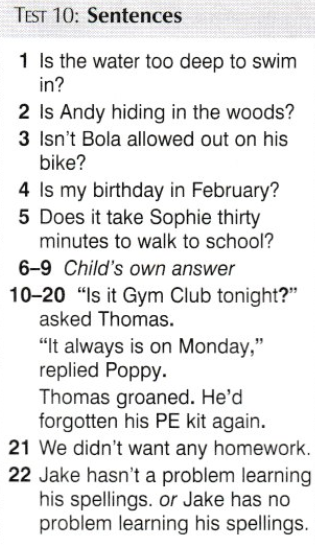 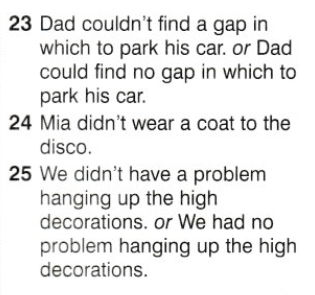 